附件2：关于推荐第十六届全国职工职业道德建设先进集体和个人的通知各市、产业工会，区直机关工会：根据全国职工职业道德建设指导协调小组《关于开展第十六届全国职工职业道德建设评选表彰活动的通知》精神，结合我区实际，现就做好推荐上报全国职工职业道德建设标兵单位、个人工作有关事项通知如下:指导思想以习近平新时代中国特色社会主义思想和党的十九大精神为指导，在全社会大力弘扬劳模精神、劳动精神、工匠精神，团结动员广大职工以职业道德建设为重点，带动社会公德、职业道德、家庭美德、个人品德建设，自觉践行社会主义核心价值观，为保持经济持续健康发展和社会大局稳定，为全面建成小康社会收官打下决定性基础作出新贡献，以优异成绩迎接中华人民共和国成立70周年。二、推荐内容、推荐对象及名额(一)推荐内容。全国职工职业道德建设标兵单位全国职工职业道德建设标兵个人(二)推荐对象。候选标兵单位推荐对象为依法注册或登记的、具有一定规模的企事业单位(不含车间、班组、科室，不含集团总公司)，机关、社会组织及其他组织。负责职工职业道德建设工作的机构不参加评选推荐。候选标兵个人推荐对象主要为一线职工。处级以上(不含处级)领导职务不参加评选推荐。已经获得全国职工职业道德建设标兵单位和标兵个人荣誉称号的，原则上不重复授予。(三)推荐名额。各市、产业工会，区直机关分别推荐全国职工职业道德建设候选标兵单位和全国职工职业道德建设候选标兵个人各1名。三、推荐评选条件(一)候选标兵单位条件。1.单位党组织和工会组织健全，认真学习贯彻习近平新时代中国特色社会主义思想和党的十九大精神，牢固树立“四个意识”，坚定“四个自信”，坚决做到“两个维护”。单位设有专门工作机构，安排专人负责职工思想政治工作及职业道德建设工作，能积极开展具有本行业、本单位特色的职工职业道德实践活动，实现群众性精神文明创建活动常态化。2.单位依法开展生产经营活动，劳动合同依法合规，职代会、厂务公开等职工民主管理制度健全完备且能持续健康运转，依法保障职工合法权益，劳动关系和谐。最近三年内未发生各种安全生产事故和突发事件、群体性事件，未造成社会不良影响。3.单位能自觉履行社会责任，在服务人民群众、奉献社会中作出突出贡献，主动接受社会监督，具有较好的社会声誉、行业信誉和公众形象。单位职工具有良好的职业素养、职业技能和职业操守，职业道德责任感强，积极参加培育和践行社会主义核心价值观的社会文明服务、志愿服务等活动，未发生职工职业道德失范问题。4.具有省部级荣誉基础，近两年获得过省部级(行业)职业道德建设标兵(优秀)单位称号或同类型表彰奖励，近年来被新闻媒体做过重点宣传，有一定社会影响力，在行业内具有引领示范作用。(二)候选标兵个人条件。1.政治立场坚定。自觉拥护以习近平同志为核心的党中央领导，认真贯彻执行党的路线方针政策，积极践行社会主义核心价值观，具备工人阶级的先进思想和高尚品德。2.爱岗敬业，精益求精。具有优秀的职业素养和职业道德，热爱本职工作，立足岗位，不断提升自身素质；拥有干一行、爱行、精一行的正确职业信念，职业技能精湛，在岗位上做出突出成绩。3.诚实守信，办事公道。在职业活动中自觉说老实话、办老实事、做老实人，用诚实劳动获取合法利益。在职业行为中按照本职工作岗位所制定的行为准则办事，不因私害公。4.服务群众、奉献社会。坚持全心全意为人民服务，积极参加各种社会公益和志愿服务活动，以先进思想和模范行为影响和带动全社会。5.扎根基层一线。工作在一线或基层岗位的职工；处级以下(含处级)单位经营管理人员和机关干部。6.具备荣誉基础。近两年获得过省部级(行业)职业道德标兵个人(优秀)称号或同类型表彰奖励，近年来被新闻媒体做过重点宣传，有一定社会影响力，能发挥示范引领作用。五、工作要求推荐上报全国职工职业道德建设标兵单位和标兵个人必须本着公开、公平、公正的原则，面向基层、面向一线、面向普通劳动者，坚持评选标准，严格推荐程序，严明工作纪律，自觉接受监督，保证评选质量。（一）严格履行推荐评选程序。严格推荐评选程序，严把推荐、审核、集体讨论决定关，上报文字资料须翔实可靠、有理有据。（二）确保推荐人选符合要求。推荐单位要做好前期调研工作，准确扎实了解情况，真正把表现突出、符合评选标准的单位和个人推荐上来。申报全国职工职业道德建设标兵单位的企业和申报全国职工职业道德建设标兵个人的企业负责人，需提供其上级党委或上级主管部门对其廉洁自律、遵纪守法等方面的审查鉴定材料。（三）严肃推荐评选工作纪律。据实填写申报表和事迹材料，确保内容符合真实情况，杜绝弄虚作假。对于伪造相关材料，或未严格按照评选条件和规定程序推荐的集体和个人，一经查实撤销其评选资格，且不得递补或重报。按时申报，严格按推荐要求完成推荐报送工作，确保评选表彰工作顺利进行。    六、时间进度    推荐时间自本通知发布之日起至2019年5月24日止。逾期未报者视为弃权。按照《关于开展第十六届全国职工职业道德建设评选表彰活动的通知》要求，区总结合各单位推荐材料和实地考察情况，择优向上推荐候选标兵单位、个人各1-2个。    1.请各推荐单位于推荐时间截止之日前将全部推荐材料发送到自治区总工会工会宣教部邮箱nxghxjb@163.com，并在邮件标题内写明推荐单位。同时，将推荐函和申报表(附件1、2)原件加盖公章后寄往自治区总工会宣教部。    2.推荐材料包括：关于第十六届全国职工职业道德建设评选表彰候选标兵单位和标兵个人的推荐函(加盖公章)；《全国职工职业道德建设标兵单位申报表》和《全国职工职业道德建设标兵个人申报表》(加盖公章)；候选单位及候选个人先进事迹材料(3000字以内)；候选单位及候选个人简要事迹材料(1000字以内)；申报全国职工职业道德建设标兵单位的企业上级主管部门党委的审查鉴定材料；申报全国职工职业道德建设标兵个人的企业负责人上级主管部门党委的审查鉴定材料。联系人：曹剑 闫琪电话:0951-2090052    传真:0951-2090053电子邮箱：nxghxjb@163.com联系地址：银川市金凤区正源北街135号自治区总工会宣教部，邮编：750002附件：1.全国职工职业道德建设标兵单位申报表      2.全国职工职业道德建设标兵个人申报表                   宁夏回族自治区总工会办公室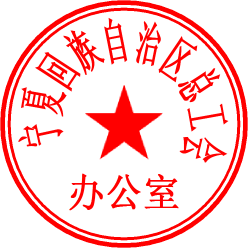 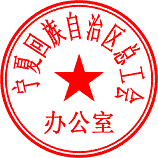 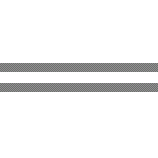 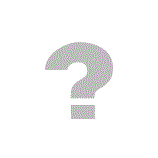                      2019年4月30日 宁夏回族自治区总工会办公室                2019年4月30日印发